Статусы в приказах о назначении стипендии.Факультеты разносят приказы. Когда приказ заполнен, они нажимают кнопку «Записать».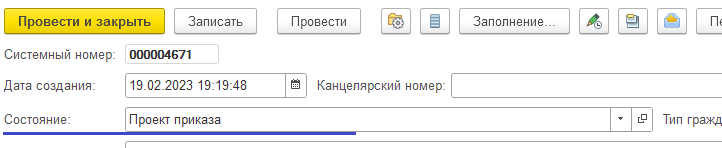 Состояние становится равным – Проект приказа.На этом работа факультета заканчивается.Дальше с приказом работает УМУ.Проверяет правильность заполнения. После проверки, в верхней части документа нажимаем кнопку «Отправить администратору».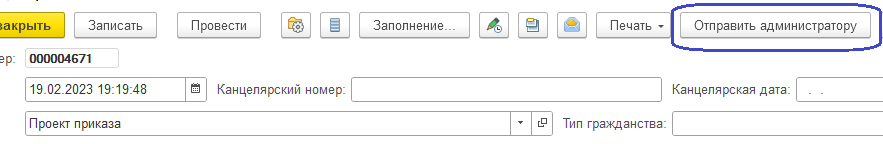 Состояние изменяется на «Проверен УМУ, отправлен на проверку юристам». Документ перестает быть доступным для редактирования, можно только пользоваться печатной формой.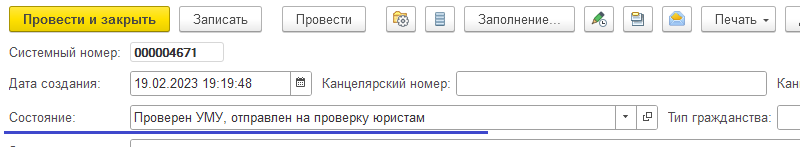 После этого с документом начинает работать ответственный (например, юрист). Проверяет и проводит.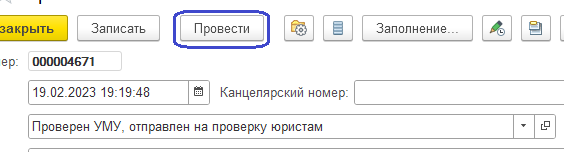 Статус заменяется на «Приказ».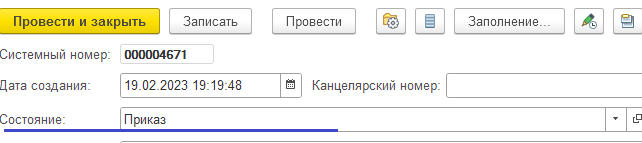 У ответственных будут/есть права править документ начисления с любым состоянием.